Fairgrove Township Regular Board MeetingVirtual MeetingFebruary 15, 2021 7:30 PMRoll Call: Supervisor Keith Aeder, Clerk Katie Gebhardt, Treasurer Sarah Donovan, and Trustee Justin Edwards. Excused Absence: Dennis HadewayVisitors Present: Colleen Russell – Deputy Clerk, Jim Wissner, Mark Haney, Pat Donovan-Grey – Deputy Treasurer, and Mark TrumbauerCall to orderAeder moved and Edwards supported to approve January meeting minutes. 	Roll Call Vote: Y: Aeder, Donovan, Edwards, Gebhardt. N: None. Excused Absence: Hadeway. Passed. Gebhardt moved and Donovan supported to approve Insurance meeting minutes. 	Roll Call Vote: Y: Aeder, Donovan, Edwards, Gebhardt. N: None. Excused Absence: Hadeway. Passed. Aeder moved Edwards supported to approve February Agenda.	Roll Call Vote: Y: Aeder, Donovan, Edwards, Gebhardt. N: None. Excused Absence: Hadeway. Passed. Visitor CommentsMark Trumbauer – Nextera needs an extension for the Pegasus project post construction sound study. The team conducting the study has Covid concerns and current weather conditions would make the study difficult. Aeder moved Gebhardt supported to extend post construction sound study with a new deadline of June 30, 2021.Roll Call Vote: Y: Aeder, Donovan, Edwards, Gebhardt. N: None. Excused Absence: Hadeway. Passed. Visitor Comments Closed	Supervisors ReportMonchlov will do both Fenner and Dunham roads for $3000. Weather has caused delays.Aeder moved Donovan supported to allow Monchlov to complete road work when weather conditions allow. Roll Call Vote: Y: Aeder, Donovan, Edwards, Gebhardt. N: None. Excused Absence: Hadeway. Passed. Akron fire has purchased a used truck.Fairgrove Fire Contract – Aeder moved Edwards supported to approve Fairgrove Fire contract upon final review and authorizes Clerk and Supervisor to sigh.Roll Call Vote: Y: Aeder, Donovan, Edwards, Gebhardt. N: None. Excused Absence: Hadeway. Passed.Unfinished BusinessSalary Resolution – Attached BelowRoll Call Vote: Y: Aeder, Donovan, Edwards, Gebhardt. N: None. Excused Absence: Hadeway. Passed.Zoning OrdinancesGebhardt moved Edwards supported to adopt zoning ordinances as presented to the board. Roll Call Vote: Y: Aeder, Donovan, Edwards, Gebhardt. N: None. Excused Absence: Hadeway. Passed.Aeder moved Gebhardt supported to authorize supervisor to write dedication page in new zoning ordinances for Carl Childs. Roll Call Vote: Y: Aeder, Donovan, Edwards, Gebhardt. N: None. Excused Absence: Hadeway. Passed.Board of Review Resolution – Attached BelowRoll Call Vote: Y: Aeder, Donovan, Edwards, Gebhardt. N: None. Excused Absence: Hadeway. Passed.New BusinessFairgrove Township Board Committee appointmentsFairgrove Fire: Edwards, AederAkron Fire: Aeder, HadewayAmbulance: AederAkron Police: Aeder, HadewayAeder moved Donovan supported to appoint members to the committees as listed above.Roll Call Vote: Y: Aeder, Donovan, Edwards, Gebhardt. N: None. Excused Absence: Hadeway. Passed.Township Credit cardEdwards moved Aeder supported to authorize the Township Clerk to apply and sign any necessary paperwork for a Fairgrove Township credit card with Frankenmuth Credit Union with a limit of $4,000, also authorizing cards be issue for the Township Clerk, Katie Gebhardt, and the Township Treasurer, Sarah Donovan.Roll Call Vote: Y: Aeder, Donovan, Edwards, Gebhardt. N: None. Excused Absence: Hadeway. Passed.Discussion on Chart of AccountsFDIC Account - InformationSexton ReportWas presented and acceptedFinancial ReportBillsEdwards moved and Donovan supported to pay bills as presented.Roll Call Vote: Y: Aeder, Donovan, Edwards, Gebhardt. N: None. Excused Absence: Hadeway. Passed. Board CommentsDiscussion on trash issuesSD reported only a handful of calls on using credit card paymentsVisitor CommentsNoneAeder moved and Donovan supported to adjourn meeting. Roll Call Vote: Y: Aeder, Donovan, Edwards, Gebhardt. N: None. Excused Absence: Hadeway. Passed.Meeting adjourned 9:29 PMRespectfully Submitted,Katie GebhardtFairgrove Township Clerk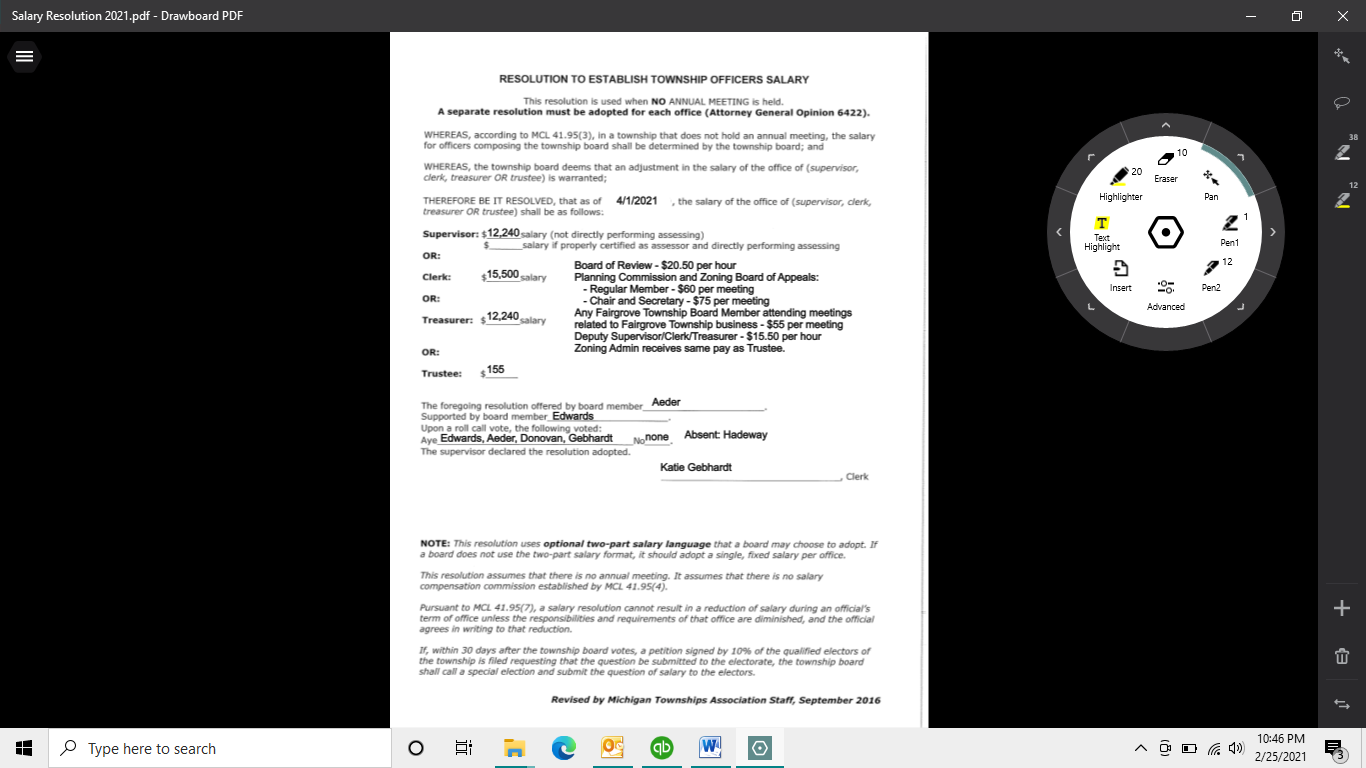 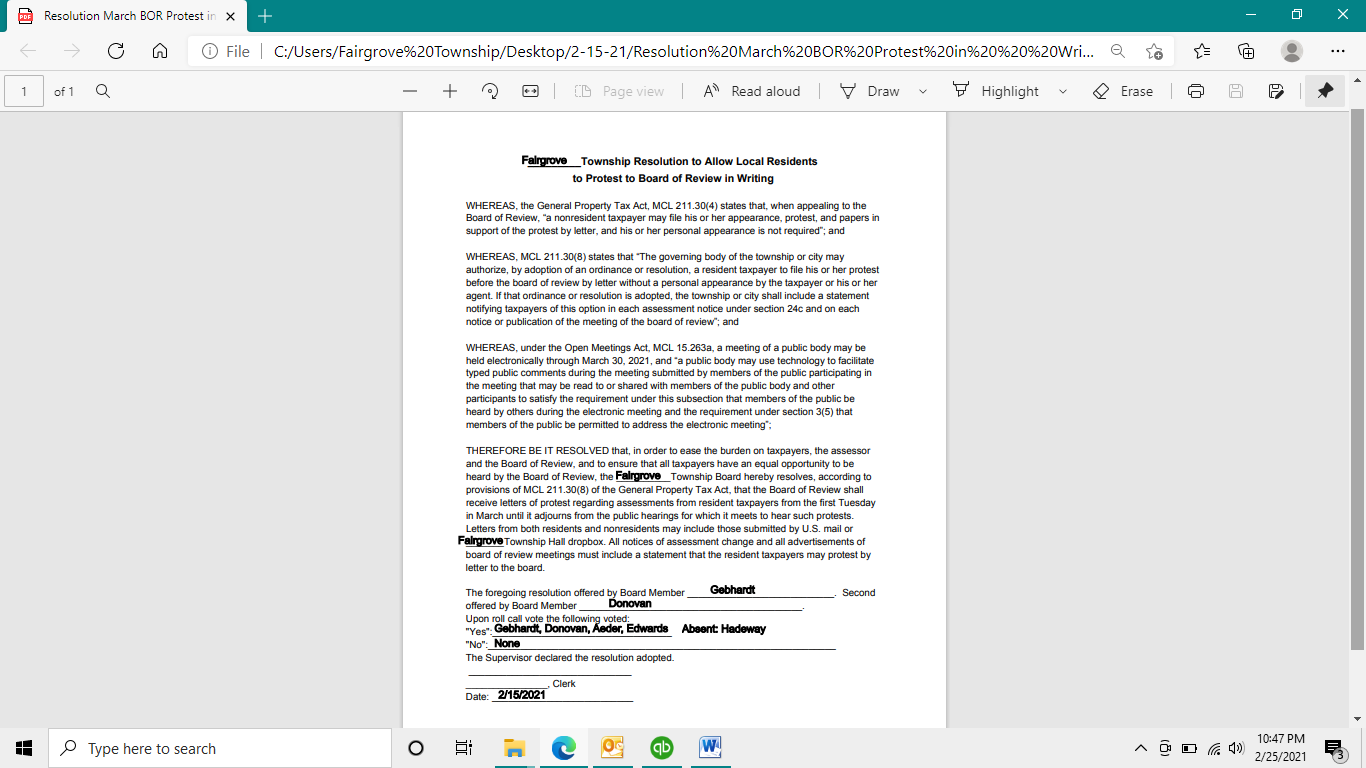 